Publicado en  el 17/03/2015 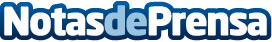 La reutilización de datos públicos genera un volumen de negocio próximo a los 500 millones de euros en EspañaDatos de contacto:Nota de prensa publicada en: https://www.notasdeprensa.es/la-reutilizacion-de-datos-publicos-genera-un Categorias: Innovación Tecnológica http://www.notasdeprensa.es